Publicado en Adeje el 03/09/2020 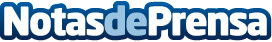 La organización certificadora TÜV SÜD Iberia avala la seguridad y la excelencia de Siam ParkCon su apertura en 2008, el Reino del Agua fue el primer parque acuático en recibir este tipo de certificación, que ahora se ha convertido en un estándar en el sector. Recientemente, TripAdvisor ha vuelto a premiar a Siam Park como mejor parque acuático del mundo por séptimo año consecutivo con sus Travellers’ Choice AwardsDatos de contacto:Natalya RomashkoDepartamento de Comunicación e Imagen922 373 841 Ext. 319Nota de prensa publicada en: https://www.notasdeprensa.es/la-organizacion-certificadora-tuv-sud-iberia_1 Categorias: Viaje Canarias Entretenimiento Turismo http://www.notasdeprensa.es